Form V.2013中 华 人 民 共 和 国 签 证 申 请 表Formulario de Solicitud de Visado de la República Popular China(Sólo para China Continental)申请人必须如实、完整、清楚地填写本表格。请逐项在空白处用中文或英文大写字母打印填写，或在□内打√选择。如有关项目不适用，请写“无”。El solicitante debe rellenar este formulario de manera correcta y completa. Ponga respuestas en chino o con letras latinas en mayúscul a en los espacios en blanco, o marcar “√” en la casilla correspondiente. Si alguno de los artículos no corresponde con su situación, ponga N/A o déjelo en blanco.一、个人信息 Sección 1: Información personal二、旅行信息 Sección 2: Información sobre el viaje三、其他事项 Sección 3: Otras Informaciones:四、声明及签名 Sección 4: Declaración y Firma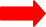 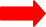 五、他人代填申请表时填写以下内容 Sección 5: Debe rellenarse esta sección si el formulario es rellenado por unrepresentante en vez del propio solicitante.1.1 英文姓名Nombre completo como en pasaporte姓 Apellido(s)姓 Apellido(s)姓 Apellido(s)姓 Apellido(s)粘贴一张近期正面免冠、浅色背景的彩色护照照片。 照片/FotoPegue aquíuna foto de color, del estilo de pasaporte, (con cara plena, vista frontal, sin gorro y con un fondo claro)1.1 英文姓名Nombre completo como en pasaporte中间名 Nombre medio中间名 Nombre medio中间名 Nombre medio中间名 Nombre medio粘贴一张近期正面免冠、浅色背景的彩色护照照片。 照片/FotoPegue aquíuna foto de color, del estilo de pasaporte, (con cara plena, vista frontal, sin gorro y con un fondo claro)1.1 英文姓名Nombre completo como en pasaporte名 Nombre名 Nombre名 Nombre名 Nombre粘贴一张近期正面免冠、浅色背景的彩色护照照片。 照片/FotoPegue aquíuna foto de color, del estilo de pasaporte, (con cara plena, vista frontal, sin gorro y con un fondo claro)1.2 中文姓名Nombre en chino1.2 中文姓名Nombre en chino1.3 别名或曾用名Otro(s) Nombre(s)1.3 别名或曾用名Otro(s) Nombre(s)1.3 别名或曾用名Otro(s) Nombre(s)粘贴一张近期正面免冠、浅色背景的彩色护照照片。 照片/FotoPegue aquíuna foto de color, del estilo de pasaporte, (con cara plena, vista frontal, sin gorro y con un fondo claro)1.4 性别 Sexo	□ 男  Varón	□ 女 Mujer1.4 性别 Sexo	□ 男  Varón	□ 女 Mujer1.5 出生日期Fecha de nacimiento (año -mes-día )1.5 出生日期Fecha de nacimiento (año -mes-día )1.5 出生日期Fecha de nacimiento (año -mes-día )粘贴一张近期正面免冠、浅色背景的彩色护照照片。 照片/FotoPegue aquíuna foto de color, del estilo de pasaporte, (con cara plena, vista frontal, sin gorro y con un fondo claro)1.6 现有国籍Nacionalidad(es) actual(es)1.6 现有国籍Nacionalidad(es) actual(es)1.7 曾有国籍Nacionalidad(es) anterior(es)1.7 曾有国籍Nacionalidad(es) anterior(es)1.7 曾有国籍Nacionalidad(es) anterior(es)1.7 曾有国籍Nacionalidad(es) anterior(es)1.8 出生地点 (市、省/州、国)Lugar de nacimiento (ciudad, comunidad, país)1.8 出生地点 (市、省/州、国)Lugar de nacimiento (ciudad, comunidad, país)1.8 出生地点 (市、省/州、国)Lugar de nacimiento (ciudad, comunidad, país)1.8 出生地点 (市、省/州、国)Lugar de nacimiento (ciudad, comunidad, país)1.8 出生地点 (市、省/州、国)Lugar de nacimiento (ciudad, comunidad, país)1.8 出生地点 (市、省/州、国)Lugar de nacimiento (ciudad, comunidad, país)1.9 身份证/公民证号码Número de Documento Nacional de Identidad1.9 身份证/公民证号码Número de Documento Nacional de Identidad1.9 身份证/公民证号码Número de Documento Nacional de Identidad1.9 身份证/公民证号码Número de Documento Nacional de Identidad1.9 身份证/公民证号码Número de Documento Nacional de Identidad1.9 身份证/公民证号码Número de Documento Nacional de Identidad1.10 护照/旅行证件种类Tipo de pasaporte/documento de viaje1.10 护照/旅行证件种类Tipo de pasaporte/documento de viaje外交  Diplomático	□ 公务、官员 Servicio u oficial普通  Ordinario	□ 其他证件(请说明) Otro documento de viaje (especifíquese): …………………………………………………外交  Diplomático	□ 公务、官员 Servicio u oficial普通  Ordinario	□ 其他证件(请说明) Otro documento de viaje (especifíquese): …………………………………………………外交  Diplomático	□ 公务、官员 Servicio u oficial普通  Ordinario	□ 其他证件(请说明) Otro documento de viaje (especifíquese): …………………………………………………外交  Diplomático	□ 公务、官员 Servicio u oficial普通  Ordinario	□ 其他证件(请说明) Otro documento de viaje (especifíquese): …………………………………………………1.11 护照号码Número de pasaporte1.11 护照号码Número de pasaporte1.12 签发日期Fecha de expedición (año -mes-día)1.12 签发日期Fecha de expedición (año -mes-día)1.12 签发日期Fecha de expedición (año -mes-día)1.12 签发日期Fecha de expedición (año -mes-día)1.13 签发地点Lugar de expedición (ciudad, comunida d, país)1.13 签发地点Lugar de expedición (ciudad, comunida d, país)1.14 失效日期Fecha de caducidad (año -mes-día)1.14 失效日期Fecha de caducidad (año -mes-día)1.14 失效日期Fecha de caducidad (año -mes-día)1.14 失效日期Fecha de caducidad (año -mes-día)1.15 当前职业（可选多项）Profesión(es) actual(es)商人 Comerciante公司职员 Empleado de empresa演艺人员 Artista工人/农民 Industrial/Agricultor学生 Estudiante乘务人员 Tripulante自雇 Autónomo无业 Desempleado退休 Jubilado商人 Comerciante公司职员 Empleado de empresa演艺人员 Artista工人/农民 Industrial/Agricultor学生 Estudiante乘务人员 Tripulante自雇 Autónomo无业 Desempleado退休 Jubilado前/现任议员 Ex/Actual Miembro parlamentario职位 Cargo………………………………前/现任政府官员 Ex/Actual Funcionario职位 Cargo………………………………军人 Militar en Servicio职位 Cargo………………………………非政府组织人员 Empleado ONG宗教人士 Personal religioso新闻从业人员 Corresponsal前/现任议员 Ex/Actual Miembro parlamentario职位 Cargo………………………………前/现任政府官员 Ex/Actual Funcionario职位 Cargo………………………………军人 Militar en Servicio职位 Cargo………………………………非政府组织人员 Empleado ONG宗教人士 Personal religioso新闻从业人员 Corresponsal前/现任议员 Ex/Actual Miembro parlamentario职位 Cargo………………………………前/现任政府官员 Ex/Actual Funcionario职位 Cargo………………………………军人 Militar en Servicio职位 Cargo………………………………非政府组织人员 Empleado ONG宗教人士 Personal religioso新闻从业人员 Corresponsal1.15 当前职业（可选多项）Profesión(es) actual(es)□ 其他(请说明) Otros (especifíquese): …………………………………………………………….□ 其他(请说明) Otros (especifíquese): …………………………………………………………….□ 其他(请说明) Otros (especifíquese): …………………………………………………………….□ 其他(请说明) Otros (especifíquese): …………………………………………………………….□ 其他(请说明) Otros (especifíquese): …………………………………………………………….1.16 受教育程度Nivel de estudios研究生 Posgraduado	□ 大 学 Graduado其他(请说明) Otros (especifíquese):研究生 Posgraduado	□ 大 学 Graduado其他(请说明) Otros (especifíquese):研究生 Posgraduado	□ 大 学 Graduado其他(请说明) Otros (especifíquese):研究生 Posgraduado	□ 大 学 Graduado其他(请说明) Otros (especifíquese):研究生 Posgraduado	□ 大 学 Graduado其他(请说明) Otros (especifíquese):1.17 工作单位/学校Centro de trabajo o estudio名称Nombre名称Nombre名称Nombre联系电话Número de teléfono联系电话Número de teléfono1.17 工作单位/学校Centro de trabajo o estudio地址Dirección地址Dirección地址Dirección邮政编码Código postal邮政编码Código postal1.18 家庭住址Domicilio en España1.18 家庭住址Domicilio en España1.18 家庭住址Domicilio en España1.19 邮政编码Código postal1.19 邮政编码Código postal1.20 电话/手机Número de teléfono fijo o móvil en España1.20 电话/手机Número de teléfono fijo o móvil en España1.20 电话/手机Número de teléfono fijo o móvil en España1.21 电子邮箱Correo electrónico1.21 电子邮箱Correo electrónico1.22 婚姻状况 Estado civil	□ 已 婚 Casado(a)	□ 单 身 S oltero(a)	□ 其 他 Otros (especifíquese):1.22 婚姻状况 Estado civil	□ 已 婚 Casado(a)	□ 单 身 S oltero(a)	□ 其 他 Otros (especifíquese):1.22 婚姻状况 Estado civil	□ 已 婚 Casado(a)	□ 单 身 S oltero(a)	□ 其 他 Otros (especifíquese):1.22 婚姻状况 Estado civil	□ 已 婚 Casado(a)	□ 单 身 S oltero(a)	□ 其 他 Otros (especifíquese):1.22 婚姻状况 Estado civil	□ 已 婚 Casado(a)	□ 单 身 S oltero(a)	□ 其 他 Otros (especifíquese):1.23 主要家庭成员(配偶、子女、父母等,可另纸)Principales miembros familiares (Cónyuge, hijos, padres, etc.)姓名 Nombre国籍 Nacionalidad职业 Profesión关 系 Relación con elsolicitante1.23 主要家庭成员(配偶、子女、父母等,可另纸)Principales miembros familiares (Cónyuge, hijos, padres, etc.)1.23 主要家庭成员(配偶、子女、父母等,可另纸)Principales miembros familiares (Cónyuge, hijos, padres, etc.)1.23 主要家庭成员(配偶、子女、父母等,可另纸)Principales miembros familiares (Cónyuge, hijos, padres, etc.)1.23 主要家庭成员(配偶、子女、父母等,可另纸)Principales miembros familiares (Cónyuge, hijos, padres, etc.)1.24紧急联络人信息Persona de contacto en caso deemergencia姓名Nombre姓名Nombre手机Número de móvil手机Número de móvil1.24紧急联络人信息Persona de contacto en caso deemergencia与申请人的关系Relación con el solicitante与申请人的关系Relación con el solicitante与申请人的关系Relación con el solicitante与申请人的关系Relación con el solicitante1.25 申请人申请签证时所在的国家或地区El país desde donde se solicita el visado1.25 申请人申请签证时所在的国家或地区El país desde donde se solicita el visado1.25 申请人申请签证时所在的国家或地区El país desde donde se solicita el visado2.1 申请入境事由Motivos principales del viaje官方访问 Visita oficial旅 游 Turismo交流、考察、访问 Intercambio, investigación y otras visitas no comerciales商业贸易 Negocio y comercio人才引进 Como talento introducido执行乘务 Como tripulante过 境 Tránsito常驻外交、领事、国际组织人员Como residente por misión diplomática, consular o empleado de organización internacional永久居留 Residir con permiso permanente工 作 Trabajo寄 养 Por acogida temporal2.1 申请入境事由Motivos principales del viaje□ 短期探望中国公民或者具有中国永久居留资格的外国人 Visitar a corto plazo a ciudadanos chinos o a extranjeros con residencia permanente de China□ 与中国公民或者具有中国永久居留资格的外国人家庭团聚居留超过 180 日  Reunión familiar pormás de 180 días con ciudadanos chino s o con extranjeros con residencia permanente de  China2.1 申请入境事由Motivos principales del viaje□ 短期探望因工作、学习等事由在中国停留居留的外国人 Visitar a corto plazo a extranjeros quetrabajan o estudian o por otros asuntos privados en China□ 长期探望因工作、学习等事由在中国居留的外国人Visitar a extranjeros que trabajan o estudian o por otros asuntos privados en China con el propósito delargo plazo2.1 申请入境事由Motivos principales del viaje□ 短 期 学 习 Por motivo de estudio de menos de 180días□ 长期学习 Por motivo de estudio, el período deestudio supera los 180 días2.1 申请入境事由Motivos principales del viaje□ 短期采访报道 Reportaje temporal comocorresponsal□ 外国常驻中国新闻机构记者 Residente comocorresponsal acreditado2.1 申请入境事由Motivos principales del viaje□ 其他(请说明) Otros (especifíquese):□ 其他(请说明) Otros (especifíquese):2.2 计 划入境次数Número de entradas solicitadas一次(自签发之日起 3 个月有效) Una entrada (con validez de 3 meses desde fecha de expedición)二次(自签发之日起 3-6 个月有效) Dos entrada (con validez de 3 a 6 meses desde fecha de expedición)半年多次（自签发之日起 6 个月有效) Múltiples entradas (con validez de 6 meses desde fecha de expedición)一年多次（自签发之日起 1 年有效) Múltiples entradas (con validez de 1año desde fecha de expedición)其他（请说明） Otros (especifíquese):一次(自签发之日起 3 个月有效) Una entrada (con validez de 3 meses desde fecha de expedición)二次(自签发之日起 3-6 个月有效) Dos entrada (con validez de 3 a 6 meses desde fecha de expedición)半年多次（自签发之日起 6 个月有效) Múltiples entradas (con validez de 6 meses desde fecha de expedición)一年多次（自签发之日起 1 年有效) Múltiples entradas (con validez de 1año desde fecha de expedición)其他（请说明） Otros (especifíquese):2.3 是否申请加急服务 ¿S olicita el Servicio S emi -urgente o Urgente?注：加急服务须经领事官员批准，将加收费用。Nota: El servicio Semi-urgente o Urgente necesita la aprobación del  Consulado,  y se  cobra un ex tra por el servicio Semi-urgente o Urgente2.3 是否申请加急服务 ¿S olicita el Servicio S emi -urgente o Urgente?注：加急服务须经领事官员批准，将加收费用。Nota: El servicio Semi-urgente o Urgente necesita la aprobación del  Consulado,  y se  cobra un ex tra por el servicio Semi-urgente o Urgente□ 是 Sí	□ 否 No2.4 本次行程预计首次抵达中国的日期Fecha prevista de primera entrada en China en esta vez2.4 本次行程预计首次抵达中国的日期Fecha prevista de primera entrada en China en esta vez2.5 预计行程中单次在华停留的最长天数Mayor duración que quiere permanecer en China de los viajes previstos2.5 预计行程中单次在华停留的最长天数Mayor duración que quiere permanecer en China de los viajes previstos天 Días2.6 在中国境内行程（按时间顺序, 可附另纸填写）Itinerario en China (por orden temporal)日期 Fecha详细地址 Dirección detallada2.6 在中国境内行程（按时间顺序, 可附另纸填写）Itinerario en China (por orden temporal)2.6 在中国境内行程（按时间顺序, 可附另纸填写）Itinerario en China (por orden temporal)2.6 在中国境内行程（按时间顺序, 可附另纸填写）Itinerario en China (por orden temporal)2.6 在中国境内行程（按时间顺序, 可附另纸填写）Itinerario en China (por orden temporal)2.6 在中国境内行程（按时间顺序, 可附另纸填写）Itinerario en China (por orden temporal)2.7 谁将承担在中国期间的费用？¿Quién cubrirá los gastos del viaje y subsistencia en China?2.7 谁将承担在中国期间的费用？¿Quién cubrirá los gastos del viaje y subsistencia en China?2.8 中国境内邀请单位或个人信息Información de la parte invitante en China姓名或名称Nombre姓名或名称Nombre2.8 中国境内邀请单位或个人信息Información de la parte invitante en China地址Dirección地址Dirección2.8 中国境内邀请单位或个人信息Información de la parte invitante en China联系电话Número de teléfono联系电话Número de teléfono2.8 中国境内邀请单位或个人信息Información de la parte invitante en China与申请人关系Relación con el solicitante与申请人关系Relación con el solicitante2.9 是否曾经获得过中国签证？如有，请说明最近一次获得中国签证的时间 和 地 点 。 ¿Ha tenido un visado chino? Especifiqué fecha y lugar del último visado si procede.2.9 是否曾经获得过中国签证？如有，请说明最近一次获得中国签证的时间 和 地 点 。 ¿Ha tenido un visado chino? Especifiqué fecha y lugar del último visado si procede.2.10 过去 12 个月中访问的其他国家或地区 Otros países o regiones durante los pasados 12 meses que visitó. (Especifique otros pasí es o regiones durante los pasados 12 meses que haya visitado, si procede)2.10 过去 12 个月中访问的其他国家或地区 Otros países o regiones durante los pasados 12 meses que visitó. (Especifique otros pasí es o regiones durante los pasados 12 meses que haya visitado, si procede)3.1 是否曾在中国超过签证或居留许可允许的期限停留？ ¿Ha sobrepasado en China la estanciapermitida del visado o la tarjeta de residencia?□ 是 Sí	□ 否 No3.2 是否曾经被拒绝签发中国签证, 或被拒绝进入中国？ ¿Ha sido denegada alguna vez su solicitud devisado chino o su entrada en China?□ 是 Sí	□ 否 No3.3 是否在中国或其他国家有犯罪记录？ ¿Tiene antecedentes criminales en China o en otr os países?□ 是 Sí	□ 否 No3.4 是否具有以下任一种情形 ¿Padece de alguna de las siguientes enfermedades?①严重精神障碍 Graves enfermedades mentales②传染性肺结核病 Tuberculosis infecciosa③可能危害公共卫生的其他传染病 Otras enfermedades contagiosas que puede perjudicar la saludpública□ 是 Sí	□ 否 No3.5 近 30 日内是否前往过流行性疾病传染的国家或地区？¿Ha visitado países o regiones afectados por enfermedades contagiosas en los últimos 30 días?□ 是 Sí	□ 否 No3.6 如果对 3.1 到 3.5 的任何一个问题选择“是”，请在下面详细说明。Si ha contestado “Sí” para cualquier pregunta de 3.1 a3.5, especifíquese en el espacio abajo.3.6 如果对 3.1 到 3.5 的任何一个问题选择“是”，请在下面详细说明。Si ha contestado “Sí” para cualquier pregunta de 3.1 a3.5, especifíquese en el espacio abajo.3.7 如果有本表未涉及而需专门陈述的其他与签证申请相关的事项，请在此或另纸说明。Si tiene más  cosas que declarar sobre la solicitud de  visado, especifíquese en el espacio abajo.3.7 如果有本表未涉及而需专门陈述的其他与签证申请相关的事项，请在此或另纸说明。Si tiene más  cosas que declarar sobre la solicitud de  visado, especifíquese en el espacio abajo.3.7 如果有本表未涉及而需专门陈述的其他与签证申请相关的事项，请在此或另纸说明。Si tiene más  cosas que declarar sobre la solicitud de  visado, especifíquese en el espacio abajo.3.7 如果有本表未涉及而需专门陈述的其他与签证申请相关的事项，请在此或另纸说明。Si tiene más  cosas que declarar sobre la solicitud de  visado, especifíquese en el espacio abajo.3.8 如申请人护照中的偕行人与申请人一同旅行，请将偕行人照片粘贴在下面并填写偕行人信息。Si hay acompañante(s) que usa(n)el mismo pasaporte del solicitante, por favor peque su(s) foto(s) y rellene los detalles de esta(s) persona(s):3.8 如申请人护照中的偕行人与申请人一同旅行，请将偕行人照片粘贴在下面并填写偕行人信息。Si hay acompañante(s) que usa(n)el mismo pasaporte del solicitante, por favor peque su(s) foto(s) y rellene los detalles de esta(s) persona(s):3.8 如申请人护照中的偕行人与申请人一同旅行，请将偕行人照片粘贴在下面并填写偕行人信息。Si hay acompañante(s) que usa(n)el mismo pasaporte del solicitante, por favor peque su(s) foto(s) y rellene los detalles de esta(s) persona(s):3.8 如申请人护照中的偕行人与申请人一同旅行，请将偕行人照片粘贴在下面并填写偕行人信息。Si hay acompañante(s) que usa(n)el mismo pasaporte del solicitante, por favor peque su(s) foto(s) y rellene los detalles de esta(s) persona(s):偕行人信息Información偕 行 人 1Persona    1粘贴照片于此Pegue aquí偕 行 人 2Persona   2粘贴照片于此Pegue aquí偕 行 人 3Persona    3粘贴照片于此Pegue aquí姓名Nombre Completo性别Sexo生日Fecha de nacimiento (año -mes-día)5.1 姓名Nombre5.2 与申请人关系Relación con el solicitante5.3 地址Dirección5.4 电话Número de teléfono5.5 声 明 Declaración我声明本人是根据申请人要求而协助填表，证明申请人理解并确认表中所填写内容准确无误。Declaro que relleno este formulario a petición del solicitante y certifico que el  solicitante ha entendido el contenido del  formulario y ha confirmado la veracidad de las respuestas en el formulario代填人签名  / Firma del representante： 		日 期 / Fecha (año -mes-día):    	5.5 声 明 Declaración我声明本人是根据申请人要求而协助填表，证明申请人理解并确认表中所填写内容准确无误。Declaro que relleno este formulario a petición del solicitante y certifico que el  solicitante ha entendido el contenido del  formulario y ha confirmado la veracidad de las respuestas en el formulario代填人签名  / Firma del representante： 		日 期 / Fecha (año -mes-día):    	5.5 声 明 Declaración我声明本人是根据申请人要求而协助填表，证明申请人理解并确认表中所填写内容准确无误。Declaro que relleno este formulario a petición del solicitante y certifico que el  solicitante ha entendido el contenido del  formulario y ha confirmado la veracidad de las respuestas en el formulario代填人签名  / Firma del representante： 		日 期 / Fecha (año -mes-día):    	5.5 声 明 Declaración我声明本人是根据申请人要求而协助填表，证明申请人理解并确认表中所填写内容准确无误。Declaro que relleno este formulario a petición del solicitante y certifico que el  solicitante ha entendido el contenido del  formulario y ha confirmado la veracidad de las respuestas en el formulario代填人签名  / Firma del representante： 		日 期 / Fecha (año -mes-día):    	